CALL SCHEDULE – November 2022OUMCSSM St. Anthony (Mercy will accept Priority II Face Trauma)Mercy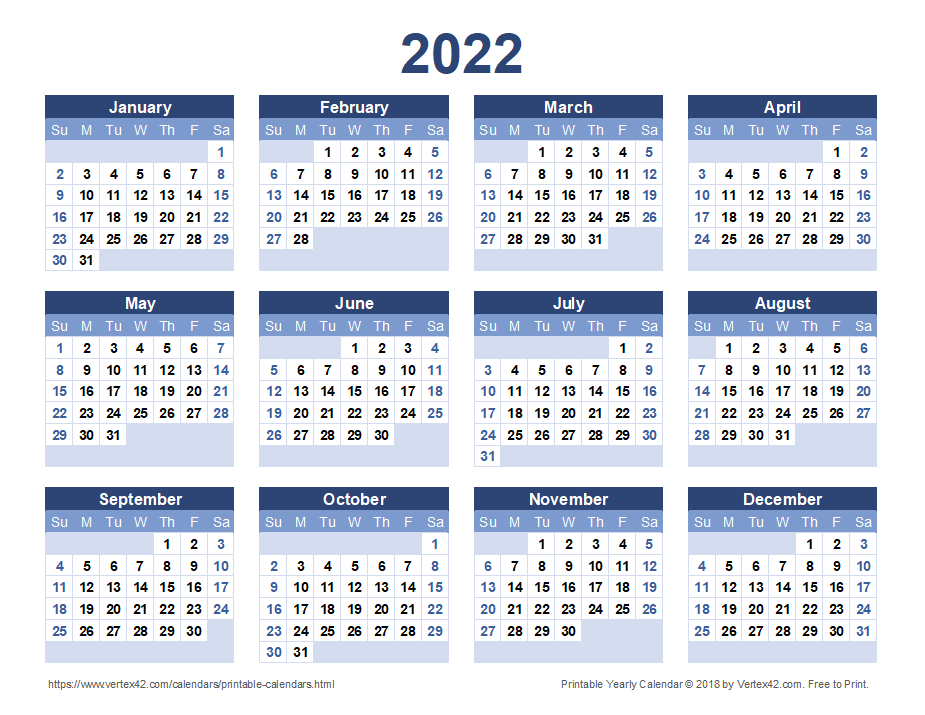 SSM St. Anthony (OUMC will accept Priority II Face Trauma)INTEGRIS Baptist - SaturdayOUMC - SundaySSM St. Anthony (INTEGRIS Baptist will accept Priority II Face Trauma)MercyOUMCINTEGRIS Baptist (SW will accept Priority II Hand Trauma)OUMC - Veteran’s Day OUMC - SaturdayMercy - SundayOUMCINTEGRIS BaptistOUMCSSM St. Anthony (Mercy will accept Priority II Face Trauma)MercyOUMC - SaturdayINTEGRIS Baptist (SW will accept Priority II Hand Trauma) - SundayOUMCINTEGRIS BaptistOUMCSSM St. Anthony – Thanksgiving Day (INTEGRIS Baptist will accept Priority II Face Trauma)MercyOUMC - SaturdaySSM St. Anthony - Sunday (OUMC will accept Priority II Face Trauma)MercyOUMCINTEGRIS Baptist (SW will accept Priority II Hand Trauma)